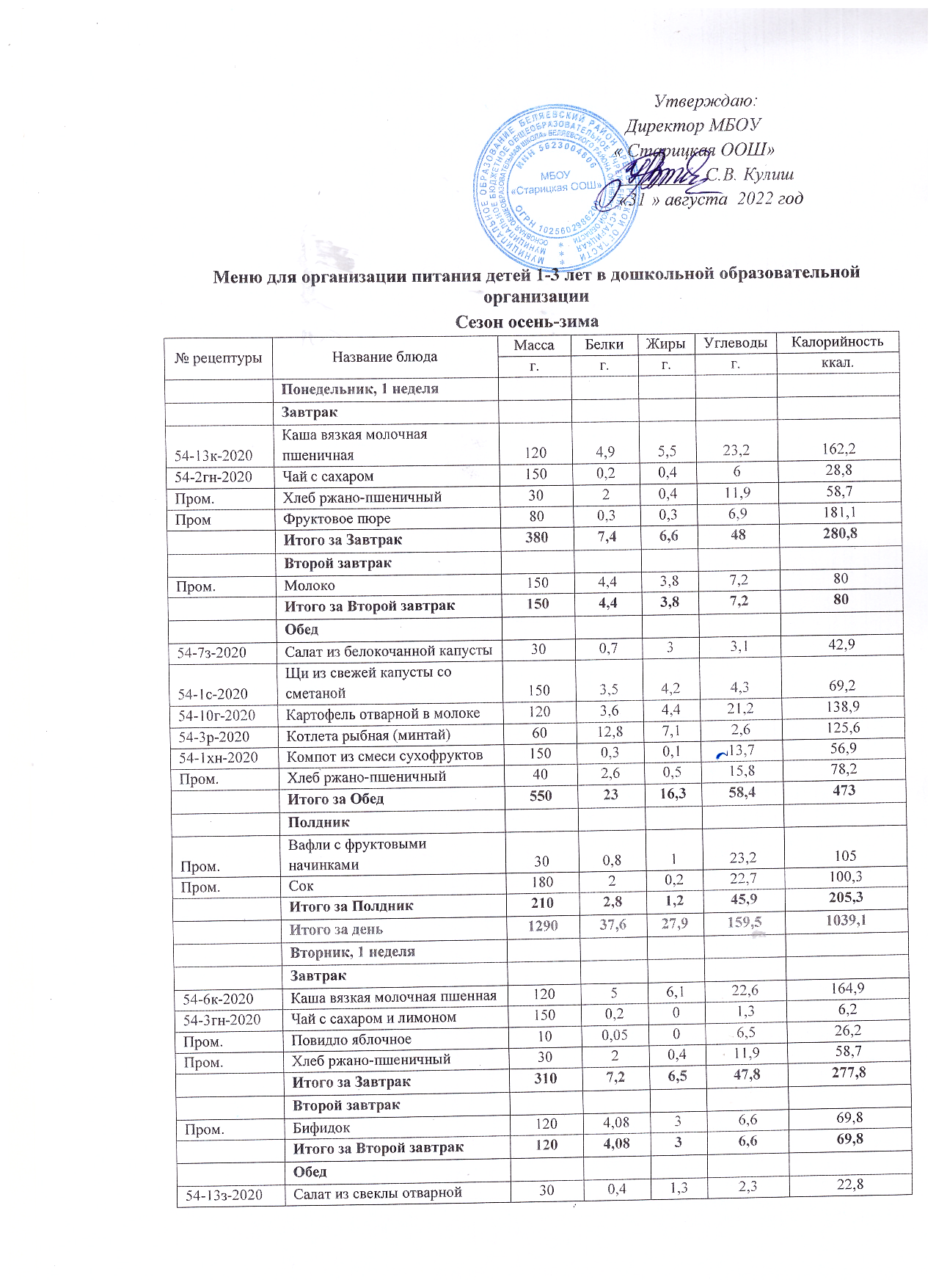 		Утверждаю:  	Директор МБОУ                                                                                                           «Старицкой ООШ» 	__________С.В. Кулиш 	«___» ___________ 2022 годМеню для организации питания детей 3-7 лет в дошкольной образовательной организации Сезон осень-зима54-6с-2020 Суп картофельный с клецками 150 3,5 2,5 8,5 70,2 54-12м-2020Плов из курицы12016,34,819,918954-12хн-2020 Компот из клюквы 150 0,1 0 5,3 21,6 Пром. Хлеб ржано-пшеничный 40 2,6 0,5 15,8 78,2 Итого за Обед 49017,4 23,9 46,4 470,1 Полдник 54-6т-2020        Сырники 50 9,8 2,9 10,3 106,7 54-4гн-2020 Чай с молоком и сахаром 150 1,1 0,8 6,4 37,7 Итого за Полдник 200 14,9 6,7 18,6 193,9 Итого за день 1120 43,5840,1 119,41011,6Среда, 1 неделя Завтрак 54-10к-2020 Каша вязкая молочная овсяная с изюмом 120 5 6,5 23 170,3 54-2гн-2020 Чай с сахаром 150 0,1 0 4,8 19,6 Пром. Хлеб ржано-пшеничный 30 2 0,4 11,9 58,7 Пром. Груша 70 0,3 0,2 7,2 31,9 Итого за Завтрак 370 7,4 7,1 46,9 280,5 Второй завтрак Пром. Напиток тыквенный 150 0,3 0 15,5 63 Итого за Второй завтрак 150 0,3 0 15,5 63 Обед 54-11з-2020 Салат из моркови с яблоками300,232,237,254-4с-2020 Рассольник домашний 150 3,4 4,3 8,7 87,1 54-4г-2020 Каша гречневая рассыпчатая 120 6,6 5,1 28,7 187 54-8м-2020  Тефтели из говядины паровые 60 8,2 7,2 5 117 54-1хн-2020Компот из смеси сухофруктов 150 0,3 0,1 13,7 56,9 Пром. Хлеб ржано-пшеничный 35 2,3 0,4 13,9 68,5 Итого за Обед 545 21 17,2 65 497,9 Полдник 54-23хн-2020 Кисель из смородины 150 0,2 0,1 9,2 37,9 54-2в-2020Корж молочный50 2,5 9,9 23,3 192,4 Итого за Полдник 200 2,7 10 32,5 230,3 Итого за день 1265 31,434,3159,9 1071,7Четверг, 1 неделя Завтрак 54-1з-2020 Сыр твердых сортов в нарезке 10 2,3 3 0 35,8 54-1о-2020 Омлет натуральный 100 8,5 12 2,2 150,1 54-3гн-2020 Чай с лимоном и сахаром 150 0,1 0 4,9 20,4 Пром. Яблоко 70 0,3 0,3 6,9 31,1 Пром. Хлеб ржано-пшеничный 30 2 0,4 11,9 58,7 Итого за Завтрак 360 13,2 15,7 25,9 296,1 Второй завтрак Пром. Молоко 2.5% 150 4,4 3,8 7,2 80 Итого за Второй завтрак 150 4,4 3,8 7,2 80 Обед 54-17з-2020 Салат из моркови и чернослива  30 0,5 0,1 6,5 28,4 54-2с-2020 Борщ с капустой и картофелем со сметаной 150 3,5 4,3 7,6 82,8 54-11г-2020 Картофельное пюре 120 2,5 4,2 15,9 111,5 54-11р-2020 Тефтели рыбные (минтай) 60 9,5 6,8 7,6 129,1 54-2соус-2020 Соус белый основной 20 0,5 0,8 0,9 12,5 54-1хн-2020Компот из смеси сухофруктов 150 0,3 0,1 13,7 56,9 Пром. Хлеб ржано-пшеничный 40 2,6 0,5 15,8 78,2 Итого за Обед 570 19,8 16,7 66 492,7 Полдник Пром. Печенье 20 1,5 2 14,9 83,2 Пром. Сок виноградный 180 0,5 0,4 29,3 122,8 Итого за Полдник 200 2 2,4 44,2 206 Итого за день 1280 39,4 38,6 143,31074,8Пятница, 1 неделя Завтрак 54-19к-2020 Суп молочный с макаронными изделиями 150 4,1 3,4 13,4 100,7 54-2гн-2020 Чай с  сахаром 150 0,2 0,4 5,3 25,7 Пром. Хлеб ржано-пшеничный 30 2 0,4 11,9 58,7 Пром. Банан 80 1,2 0 17,9 76,5 Итого за Завтрак 410 7,5 4,2 48,5 261,6 Второй завтрак Пром. Йогурт 150 5,1 3,8 8,3 87,2 Итого за Второй завтрак 150 5,1 3,8 8,3 87,2 Обед 54-13з-2020 Салат из свеклы отварной 30 0,4 1,3 2,3 22,8 54-1с-2020 Щи из свежей капусты со сметаной 150 3,5 4,2 4,3 69,2 54-6г-2020 Рис отварной 120 2,9 3,9 29,2 162,8 54-14м-2020 Фрикадельки из говядины 60 8,2 7,3 4,1 114,7 54-4хн-2020 Компот из изюма150 0,2 0,1 7,7 32,1 Пром. Хлеб ржано-пшеничный 35 2,3 0,4 13,9 68,5 Итого за Обед 545 17,4 17,4 60,1 466 Полдник Пром. Сок яблочный 180 0,5 0,4 29,3 122,8 54-10в-2020 Булочка ванильная 60 4,7 4 30,5 176,9 Итого за Полдник 210 4,8 4,1 41,6 222,4 Итого за день 1315 34,829,5158,51037,2Понедельник, 2 неделя Завтрак 54-19з-2020 Масло сливочное (порциями) 5 0 3,6 0,1 33 54-19к-2020 Суп молочный с макаронными изделиями 150 4,1 3,4 13,4 100,7 54-21гн-2020 Какао с молоком 150 2,6 1,9 8,3 60,8 Пром. Груша 70 0,3 0,2 7,2 31,9 Пром. Хлеб ржано-пшеничный 30 2 0,4 11,9 58,7 Итого за Завтрак 405 11,3 8,9 40,8 287,9 Второй завтрак Пром. Сок яблочный150 0,5 0,4 29,3 122,8 Итого за Второй завтрак 150 0,5 0,4 29,3 122,8 Обед 54-11з-2020 Салат из моркови с яблоками300,232,237,254-3с-2020 Рассольник Ленинградский 150 3,6 4,3 10,2 94,2 54-4г-2020 Каша гречневая рассыпчатая 120 6,6 5,1 28,7 187 54-8м-2020  Тефтели из говядины паровые 60 8,2 7,2 5 117 54-1хн-2020Компот из смеси сухофруктов 150 0,3 0,1 13,7 56,9 Пром. Хлеб ржано-пшеничный 35 2,3 0,4 13,9 68,5 Итого за Обед 545 21,2 17,2 64,7 497,7 Полдник Пром. Сок морковный 180 2 0,2 22,7 100,3 Пром. Вафли с фруктовыми начинками 30 0,8 1 23,2 105 Итого за Полдник 210 2,8 1,2 45,9 205,3 Итого за день 1310 35,827,7 180,71113,7 Вторник, 2 неделя Завтрак 54-13к-2020 Каша вязкая молочная пшеничная 120 4,9 5,5 23,2 162,2 54-2гн-2020 Чай с  сахаром 150 0,2 0,1 5,4 22,9 Пром. Яблоко 70 0,3 0,3 6,9 31,1 Пром. Хлеб ржано-пшеничный 30 2 0,4 11,9 58,7 Итого за Завтрак 370 7,4 6,3 47,4 274,9 Второй завтрак Пром. Йогурт 150 5,1 3,8 8,3 87,2 Итого за Второй завтрак 150 5,1 3,8 8,3 87,2 Обед 54-14з-2020 Салат из свеклы с курагой и изюмом 30 0,5 1,6 5 36,7 54-1с-2020 Щи из свежей капусты со сметаной 150 3,5 4,2 4,3 69,2 54-11г-2020 Картофельное пюре 120 2,5 4,2 15,9 111,5 54-11р-2020 Тефтели рыбные (минтай)60 12,8 7,1 2,6 125,6 54-5соус-2020 Соус молочный натуральный 20 0,7 1,5 1,9 23,8 54-4хн-2020Компот из изюма1500,23 0,15 7,6532,1 Итого за Обед 53022 17,5 56,5 472,2 Полдник 54-2в-2020 Коржик молочный  40 2,7 3,9 20,9 130 Пром. Молоко 160 4,6 4 7,7 85,3 Итого за Полдник 200 7,3 7,9 28,6 215,3 Итого за день 125041,8 35,5 140,81049,6Среда, 2 неделя Завтрак 54-1о-2020 Омлет натуральный 100 8,5 12 2,2 150,1 54-3гн-2020Чай с сахаром и лимоном150 0,2 0 1,3 6,2 Пром. Хлеб ржано-пшеничный 30 2 0,4 11,9 58,7 Пром. Фруктовое пюре 80 0 0 12 48 Итого за Завтрак 360 10,6 12,5 31,6 279,7 Второй завтрак Пром. Сок абрикосовый 150 0,8 0 19,1 79,2 Итого за Второй завтрак 150 0,8 0 19,1 79,2 Обед 54-8с-2020 Суп картофельный с горохом 150 5 3,4 12,2 99,9 54-9г-2020 Рагу из овощей 120 2,3 6 10,9 106,7 54-4м-2020  Котлеты из говядины 60 10,9 10,4 9,9 177,1 54-12хн-2020 Компот из клюквы 150 0,1 0 5,3 21,6 Пром. Хлеб ржано-пшеничный 35 2,3 0,4 13,9 68,5 Итого за Обед 51521,3 23,5 53,3 510,6 Полдник Пром. Печенье 20 1,5 2 14,9 83,2 Пром. Сок виноградный 180 0,5 0,4 29,3 122,8 Итого за Полдник 200 2 2,4 44,2 206 Итого за день 122534,738,4148,2 1075,5Четверг, 2 неделя Завтрак 54-4к-2020 Каша вязкая молочная кукурузная с изюмом 120 4,3 5,3 28,6 178,9 54-2гн-2020 Чай с сахаром 150 0,1 0 4,8 19,6 Пром. Хлеб ржано-пшеничный 30 2 0,4 11,9 58,7 Пром. Мандарин 70 0,6 0,1 5,3 24,5 Итого за Завтрак 370 7 5,8 50,6 281,7 Второй завтрак Пром. Ряженка 150 4,33,75 6,376,3 Итого за Второй завтрак 150 4,33,75 6,376,3 Обед 54-7з-2020 Салат из белокочанной капусты300,733,142,954-10с-2020 Суп крестьянский с крупой (крупа перловая) 150 3,8 4,3 8,1 86,7 54-26г-2020 Картофельный пудинг 120 4,3 6,3 21 158 54-5м-2020 Котлеты из курицы 60 11,5 2,6 8 101,2 54-1хн-2020 Компот из смеси сухофруктов 150 0,4 0 14,8 60,7 Пром. Хлеб ржано-пшеничный 30 2 0,4 11,9 58,7 Итого за Обед 540 22,2 13,6 64,6 469,5 Полдник 54-4т-2020        Пудинг из творога с яблоками 100 15,3 7,2 10,2 166,9 54-23хн-2020 Кисель из смородины 150 0,2 0,1 9,2 37,9 Итого за Полдник 250 15,5 7,3 19,4 204,8 Итого за день 13104930,45 140,9 1032,3Пятница, 2 неделя Завтрак 54-1з-2020 Сыр твердых сортов в нарезке 10 2,3 3 0 35,8 54-17к-2020 Суп молочный с гречневой крупой 150 4,3 3,6 11,9 97,4 54-21гн-2020 Какао с молоком 150 2,6 1,9 8,3 60,8 Пром. Хлеб ржано-пшеничный 30 2 0,4 11,9 58,7 Пром. Груша 70 0,3 0,2 7,2 31,9 Итого за Завтрак 410 11,5 9,1 39,3 284,6 Второй завтрак Пром. Напиток тыквенный 150 0,3 0 15,5 63 Итого за Второй завтрак 150 0,3 0 15,5 63 Обед 54-14з-2020 Салат из свеклы с курагой и изюмом 30 0,5 1,6 5 36,7 54-3с-2020 Рассольник Ленинградский 150 3,6 4,3 10,2 94,2 54-1г-2020 Макароны отварные  120 3,8 5 21,2 144,6 54-11р-2020 Тефтели рыбные (минтай) 60 9,5 6,8 7,6 129,1 54-2соус-2020 Соус белый основной 20 0,5 0,8 0,9 12,5 54-4хн-2020Компот из изюма1500,23 0,15 7,6532,1 Пром. Хлеб ржано-пшеничный 30 2 0,4 11,9 58,7 Итого за Обед 560 19,8 18,2 70,5 524,3 Полдник 54-2в-2020 Коржик молочный  40 2,7 3,9 20,9 130 Пром. Молоко 160 4,6 4 7,7 85,3 Итого за Полдник 200 7,3 7,9 28,6 215,3 Итого за день 1320 38,935,2 153,91087,2Средние показатели за период  1268,538,733,77150,51 1059,27№ рецептуры Название блюда Масса Белки Жиры Углеводы Калорийность № рецептуры Название блюда г. г. г. г. ккал. Понедельник, 1 неделя Завтрак 54-13к-2020 Каша вязкая молочная пшеничная 150 6,1 6,9 29 202,7 54-2гн-2020Чай с сахаром200 0,3 0,6 8 38,4 Пром. Яблоко 70 0,3 0,3 6,9 31,1 Пром. Хлеб ржано-пшеничный 40 2,6 0,5 15,8 78,2 Итого за Завтрак 460 9,3 8,3 59,7 350,4 Второй завтрак Пром. Молоко 180 5,2 4,5 8,6 95,9 Итого за Второй завтрак 180 5,2 4,5 8,6 95,9 Обед 54-7з-2020 Салат из белокочанной капусты601,66,16,285,754-1с-2020 Щи из свежей капусты со сметаной 200 4,7 5,6 5,7 92,2 54-10г-2020 Картофель отварной в молоке 150 4,5 5,5 26,5 173,7 54-3р-2020Котлета рыбная (минтай)80 17,1 9,5 3,4 167,4 54-5соус-2020 Соус молочный натуральный 20 0,7 1,5 1,9 23,8 54-1хн-2020Компот из смеси сухофруктов200 0,4 0,1 18,3 75,9 Пром. Хлеб ржано-пшеничный 45 3 0,5 17,8 88 Итого за Обед 755 30,9 22,8 75,1 629,5 Полдник Пром. Вафли с фруктовыми начинками 50 1,4 1,7 38,7 175,1 Пром. Сок 200 2,2 0,2 25,2 111,4 Итого за Полдник 250 3,6 1,9 63,9 286,5 Итого за день 2155 82,9 52,5 255,7 1827,1 Вторник, 1 неделя Завтрак 54-6к-2020 Каша вязкая молочная пшенная 150 6,2 7,6 28,2 206,2 54-3гн-2020Чай с сахаром и лимоном200 0,2 0,1 1,7 8,3 Пром. Повидло яблочное 20 0,1 0 13 52,3 Пром. Хлеб ржано-пшеничный 40 2,6 0,5 15,8 78,2 Итого за Завтрак 410 9,1 8,2 58,7 345 Второй завтрак Пром. Бифидок 150 5,1 3,8 8,3 87,2 Итого за Второй завтрак 150 5,1 3,8 8,3 87,2 Обед 54-13з-2020 Салат из свеклы отварной 60 0,8 2,7 4,6 45,7 54-6с-2020 Суп картофельный с клецками 200 4,6 3,3 11,4 93,6 54-12м-2020Плов из курицы15020,5624,923654-12хн-2020 Компот из клюквы 200 0,1 0 7 28,8 Пром. Хлеб ржано-пшеничный 40 2,6 0,5 15,8 78,2 Итого за Обед 65022,4 32,1 57,2 607 Полдник 54-6т-2020       Сырники 50 9,8 2,9 10,3 106,7 54-21гн-2020 Какао с молоком 200 3,4 2,6 11 81 Итого за Полдник 250 17 8,3 28,6 257,8 Итого за день 2000 66,1 61,7 233 1751,6 Среда, 1 неделя Завтрак 54-1к-2020 Каша вязкая молочная овсяная с изюмом 150 6,3 8,1 28,8 212,9 54-2гн-2020 Чай с сахаром 200 0,1 0 6,4 26,1 Пром. Хлеб ржано-пшеничный 40 2,6 0,5 15,8 78,2 Пром. Груша 70 0,3 0,2 7,2 31,9 Итого за Завтрак 460 9,3 8,8 58,2 349,1 Второй завтрак Пром. Сок фруктовый200 0,4 0 20,6 84 Итого за Второй завтрак 200 0,4 0 20,6 84 Обед 54-11з-2020 Салат из моркови и яблок600,66,14,374,254-4с-2020 Рассольник домашний 200 4,6 5,7 11,6 116,1 54-4г-2020 Каша гречневая рассыпчатая 150 8,2 6,3 35,9 233,7 54-8м-2020  Тефтели из говядины паровые 80 10,9 9,5 6,7 156 54-1хн-2020Компот из смеси сухофруктов200 0,4 0,1 18,3 75,9 Пром. Хлеб ржано-пшеничный 40 2,6 0,5 15,8 78,2 Итого за Обед 730 27,2 22,2 82,4 639,3 Полдник 54-23хн-2020 Кисель из смородины 200 0,2 0,1 12,2 50,6 54-2в-2020Корж молочный50 2,5 9,9 23,3 192,4 Итого за Полдник 250 2,7 10 35,5 243 Итого за день 2130 65,1 63,2 236,5 1776 Четверг, 1 неделя Завтрак 54-1з-2020 Сыр твердых сортов в нарезке 10 2,3 3 0 35,8 54-1о-2020 Омлет натуральный 150 12,7 17,9 3,2 225,2 54-3гн-2020 Чай с лимоном и сахаром 200 0,2 0 6,6 27,2 Пром. Хлеб ржано-пшеничный 30 2 0,4 11,9 58,7 Итого за Завтрак 39017,5 21,6 28,6 378 Второй завтрак Пром. Яблоко 70 0,3 0,3 6,9 31,1 Итого за Второй завтрак 70 0,30,36,931,1 Обед 54-2с-2020 Борщ с капустой и картофелем со сметаной 200 4,7 5,7 10,1 110,4 54-11г-2020 Картофельное пюре 150 3,1 5,3 19,8 139,4 54-11р-2020Тефтели рыбные (минтай) 80 12,6 9 10,1 172,2 54-2соус-2020 Соус белый основной 30 0,8 1,1 1,3 18,7 54-1хн-2020Компот из смеси сухофруктов200 0,4 0,1 18,3 75,9 Пром. Хлеб ржано-пшеничный 40 2,6 0,5 15,8 78,2 Итого за Обед 760 25,7 21,9 85,6 642,6 Полдник Пром. Сок овощной200 2,2 0,2 25,2 111,4 Пром. Печенье 40 3 3,9 29,8 166,3 Итого за Полдник 240 5,2 4,1 55 277,7 Итого за день 2150 72,3 62 237,3 1795,8 Пятница, 1 неделя Завтрак 54-19к-2020 Суп молочный с макаронными изделиями 200 5,5 4,5 17,9 134,2 54-2гн-2020Чай с  сахаром 200 0,2 0,6 7 34,3 Пром. Хлеб ржано-пшеничный 40 2,6 0,5 15,8 78,2 Пром. Банан 100 1,5 0 22,4 95,6 Итого за Завтрак 540 9,8 5,6 63,1 342,3 Второй завтрак Пром. Йогурт 150 5,1 3,8 8,3 87,2 Итого за Второй завтрак 150 5,1 3,8 8,3 87,2 Обед 54-13з-2020 Салат из свеклы отварной600,82,74,645,654-1с-2020 Щи из свежей капусты со сметаной 200 4,7 5,6 5,7 92,2 54-12м-2020Плов из курицы15020,5624,923654-4хн-2020 Компот из изюма200 0,3 0,1 10,2 42,8 Пром. Хлеб ржано-пшеничный 40 2,6 0,5 15,8 78,2 Итого за Обед 65022,7 23,8 75,3 607,1 Полдник 54-10в-2020 Булочка ванильная 60 4,7 4 30,5 176,9 Пром. Сок яблочный 200 1 0,2 20,2 86,6 Итого за Полдник 260 5,7 4,2 50,7 263,5 Итого за день 2150 72,6 51,6 246,4 1741,4 Понедельник, 2 неделя Завтрак 54-19з-2020 Масло сливочное (порциями) 5 0 3,6 0,1 33 54-19к-2020 Суп молочный с макаронными изделиями 200 5,5 4,5 17,9 134,2 54-21гн-2020 Какао с молоком 200 3,4 2,6 11 81 Пром. Хлеб ржано-пшеничный 40 2,6 0,5 15,8 78,2 Итого за Завтрак 515 11,8 11,4 52 358,3 Второй завтрак Пром. Сок яблочный 200 1 0,2 20,2 86,6 Итого за Второй завтрак 200 1 0,2 20,2 86,6 Обед 54-11з-2020 Салат из моркови и яблок600,66,14,374,254-3с-2020 Рассольник Ленинградский 200 4,8 5,8 13,6 125,5 54-4г-2020 Каша гречневая рассыпчатая 150 8,2 6,3 35,9 233,7 54-5м-2020 Котлеты из курицы 75 14,3 3,2 10 126,5 54-1хн-2020Компот из смеси сухофруктов200 0,4 0,1 18,3 75,9 Пром. Хлеб ржано-пшеничный 40 2,6 0,5 15,8 78,2 Итого за Обед 730 27,4 22,3 82 638,9 Полдник Пром. Сок морковный 200 2,2 0,2 25,2 111,4 Пром. Вафли с фруктовыми начинками 50 1,4 1,7 38,7 175,1 Итого за Полдник 250 3,6 1,9 63,9 286,5 Итого за день 2265 69,6 50 272,3 1818,4 Вторник, 2 неделя Завтрак 54-13к-2020 Каша вязкая молочная пшеничная 150 6,1 6,9 29 202,7 54-2гн-2020Чай с  сахаром 200 0,2 0,6 7 34,3 Пром. Хлеб ржано-пшеничный 40 2,6 0,5 15,8 78,2 Пром. Яблоко 70 0,3 0,3 6,9 31,1 Итого за Завтрак 460 9,2 7,8 58,9 342,5 Второй завтрак Пром. Снежок  120 3,2 3 13 91,8 Итого за Второй завтрак 120 3,2 3 13 91,8 Обед 54-14з-2020 Салат из свеклы с курагой и изюмом 60 1,1 3,2 10 73,4 54-1с-2020 Щи из свежей капусты со сметаной 180 4,2 5,1 5,1 83 54-11г-2020 Картофельное пюре 150 3,1 5,3 19,8 139,4 54-11р-2020Тефтели рыбные (минтай) 80 17,1 9,5 3,4 167,4 54-5соус-2020 Соус молочный натуральный 20 0,7 1,5 1,9 23,8 54-4хн-2020Компот из изюма2000,3 0,1 10,2 42,8 Пром. Хлеб ржано-пшеничный 40 2,6 0,5 15,8 78,2 Итого за Обед 730 29,3 25,1 75,8 646,2 Полдник 54-10в-2020 Булочка ванильная 60 4,7 4 30,5 176,9 Пром. Молоко 200 5,8 5 9,6 106,6 Итого за Полдник 260 10,5 9 40,1 283,5 Итого за день 2045 75,6 67 225,9 1809,3 Среда, 2 неделя Завтрак 54-20з-2020 Горошек зеленый 30 0,9 0,1 1,8 11,1 54-1о-2020 Омлет натуральный 150 12,7 17,9 3,2 225,2 54-3гн-2020Чай с сахаром и лимоном200 0,2 0,1 1,7 8,3 Пром. Хлеб ржано-пшеничный 40 2,6 0,5 15,8 78,2 Итого за Завтрак 420 16,4 18,6 28,1 345,1 Второй завтрак Пром. Сок абрикосовый 180 0,9 0 22,9 95 Итого за Второй завтрак 180 0,9 0 22,9 95 Обед 54-8с-2020 Суп картофельный с горохом 200 6,7 4,6 16,3 133,1 54-9г-2020 Рагу из овощей 150 2,9 7,5 13,6 133,3 54-4м-2020  Котлеты из говядины 75 13,7 13 12,3 221,4 54-12хн-2020 Компот из клюквы 200 0,1 0 7 28,8 Пром. Хлеб ржано-пшеничный 40 2,6 0,5 15,8 78,2 Итого за Обед 725 27,4 32,2 67,1 668,3 Полдник 54-2гн-2020 Чай с сахаром 200 0,1 0 6,4 26,1 Пром. Печенье 40 3 3,9 29,8 166,3 Итого за Полдник 240 5,2 4,1 55 277,7 Итого за день 2075 67,3 63,4 247,7 1830,4 Четверг, 2 неделя Завтрак 54-4к-2020 Каша вязкая молочная кукурузная с изюмом 150 5,3 6,6 35,7 223,6 54-2гн-2020 Чай с сахаром 200 0,1 0 6,4 26,1 Пром. Хлеб ржано-пшеничный 40 2,6 0,5 15,8 78,2 Пром. Яблоко 70 0,6 0,1 5,3 24,5 Итого за Завтрак 460 8,6 7,2 63,2 352,4 Второй завтрак Пром. Ряженка 180 5,2 4,5 7,6 91,6 Итого за Второй завтрак 180 5,2 4,5 7,6 91,6 Обед 54-7з-2020 Салат из белокочанной капусты601,66,16,285,754-10с-2020 Суп крестьянский с крупой (крупа перловая) 200 5,1 5,8 10,8 115,6 54-11г-2020 Картофельное пюре 150 3,1 5,3 19,8 139,4 54-5м-2020 Котлеты из курицы 75 14,3 3,2 10 126,5 54-1хн-2020 Компот из смеси сухофруктов 200 0,5 0 19,8 81 Пром. Хлеб ржано-пшеничный 40 2,6 0,5 15,8 78,2 Итого за Обед 725 28,4 17,4 84,2 607,2 Полдник 54-4т-2020       Пудинг из творога с яблоками 5015,3 7,2 10,2 166,9 54-23хн-2020 Кисель из смородины 200 0,2 0,1 12,2 50,6 Итого за Полдник 25016,7 7,6 33 267,3 Итого за день 2135 81,2 53 242,7 1773,4 Пятница, 2 неделя Завтрак 54-1з-2020 Сыр твердых сортов в нарезке 15 3,5 4,4 0 53,7 54-17к-2020 Суп молочный с гречневой крупой 200 5,7 4,8 15,9 129,9 54-21гн-2020 Какао с молоком 200 3,4 2,6 11 81 Пром. Хлеб ржано-пшеничный 40 2,6 0,5 15,8 78,2 Пром. Груша 70 0,3 0,2 7,2 31,9 Итого за Завтрак 525 15,5 12,5 49,9 374,7 Второй завтрак Пром. Напиток тыквенный 200 0,4 0 20,6 84 Итого за Второй завтрак 200 0,4 0 20,6 84 Обед 54-14з-2020 Салат из свеклы с курагой и изюмом 60 1,1 3,2 10 73,4 54-3с-2020 Рассольник Ленинградский 180 4,3 5,2 12,3 113 54-1г-2020 Макароны отварные 150 4,7 6,2 26,5 180,7 54-11р-2020 Тефтели рыбные (минтай) 60 9,5 6,8 7,6 129,1 54-2соус-2020 Соус белый основной 20 0,5 0,8 0,9 12,5 54-4хн-2020 Компот из изюма200 0,3 0,1 10,2 42,8 Пром. Хлеб ржано-пшеничный 35 2,3 0,4 13,9 68,5 Итого за Обед 705 22,9 22,8 90,6 658,5 Полдник 54-10в-2020 Булочка ванильная 60 4,7 4 30,5 176,9 Пром. Молоко 180 5,2 4,5 8,6 95,9 Итого за Полдник 240 9,9 8,5 39,1 272,8 Итого за день 2180 72,6 56,9 259,5 1840 Средние показатели за Завтрак 471 11,65 11 52,04 353,78 Средние показатели за Второй завтрак 174 3,17 2,43 13,87 89,92 Средние показатели за Обед 732 26,43 24,26 77,53 634,46 Средние показатели за Полдник 254 8,01 5,96 46,48 271,63 Средние показатели за Ужин 502,5 23,27 14,48 55,78 446,55 Средние показатели за период 2133,5 72,5 58,1 245,7 1796,3 